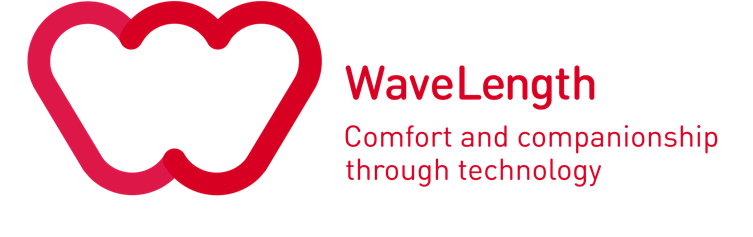 WaveLength CharityFundraiserBased: Hornchurch, Essex						5 days F/T							WaveLength is a 75-year-old national charity dedicated to relieving loneliness and isolation through the provision of media technology.  We give TVs, radios, tablet computers and other equipment to lonely and isolated individuals living in poverty, both directly and through working with partner organisations.We are now looking to appoint a Fundraiser, reporting to the Chief Executive, who can help shape the organisation’s fundraising strategy and to lead on its delivery.This is a challenging and wide-ranging post and the remit includes:Strengthening donor relationships to develop funding streams;Promoting the Charity’s online presence;Developing a direct marketing strategy;Essential skills and experience for the role:Excellent written and spoken communication skills; strongly numerate;Revenue and capital fundraising experience;Experience of new donor and legacy development;Successful use of social media platforms within fundraising; Ability to research and develop budgets;Genuine knowledge of relational databases (ideally FileMaker) development and maintenance; some programming skills would be useful;Well organised, flexible with strong IT skills